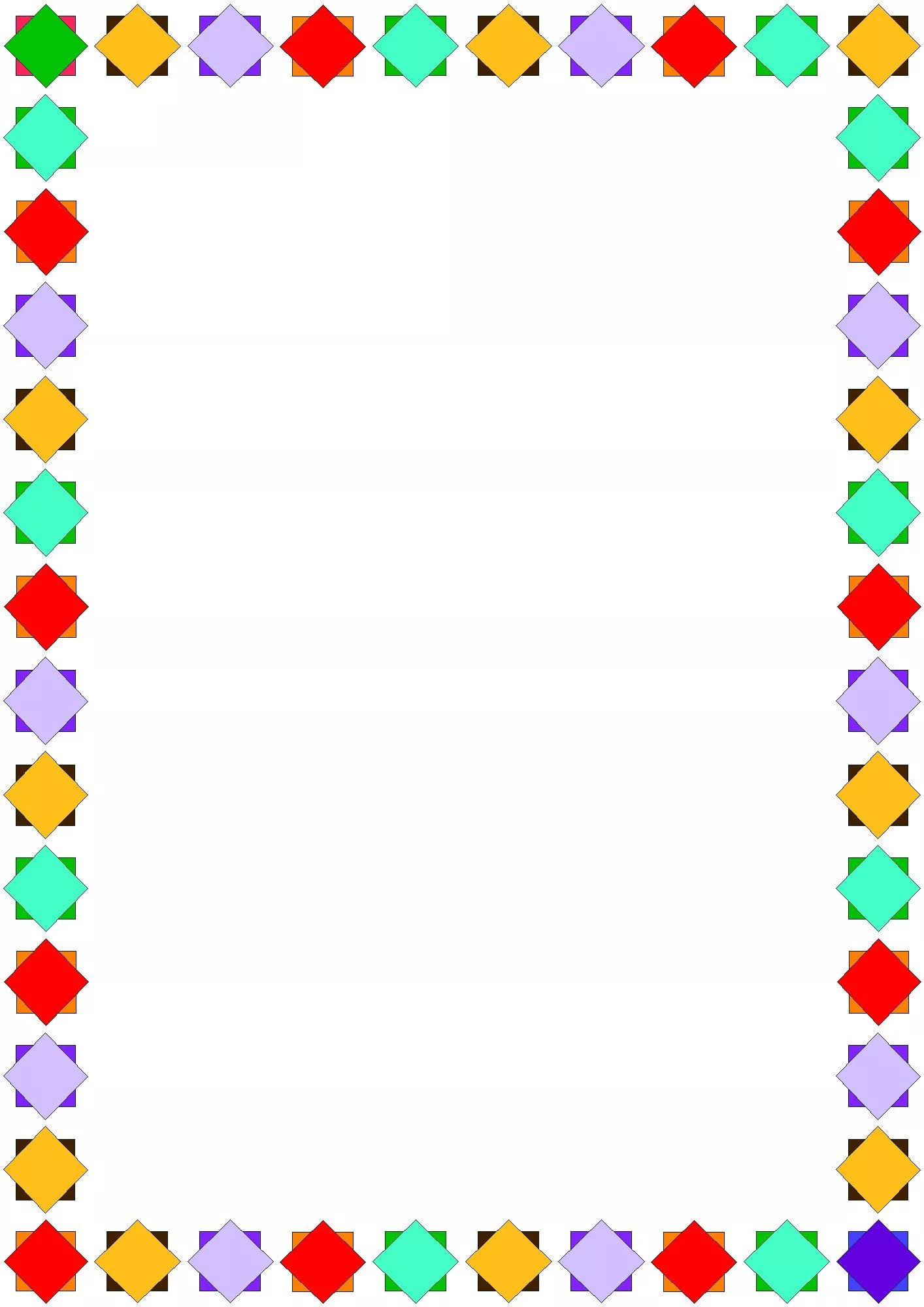 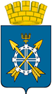 Муниципальное автономное общеобразовательное учреждениеЗаводоуковского городского округа«Бигилинская средняя общеобразовательная школа имени первого директора, отличника народного образования СССР А.П. Горохова»(МАОУ «Бигилинская СОШ»)Экологический проект в разновозрастной группе «Вторая жизнь упаковки»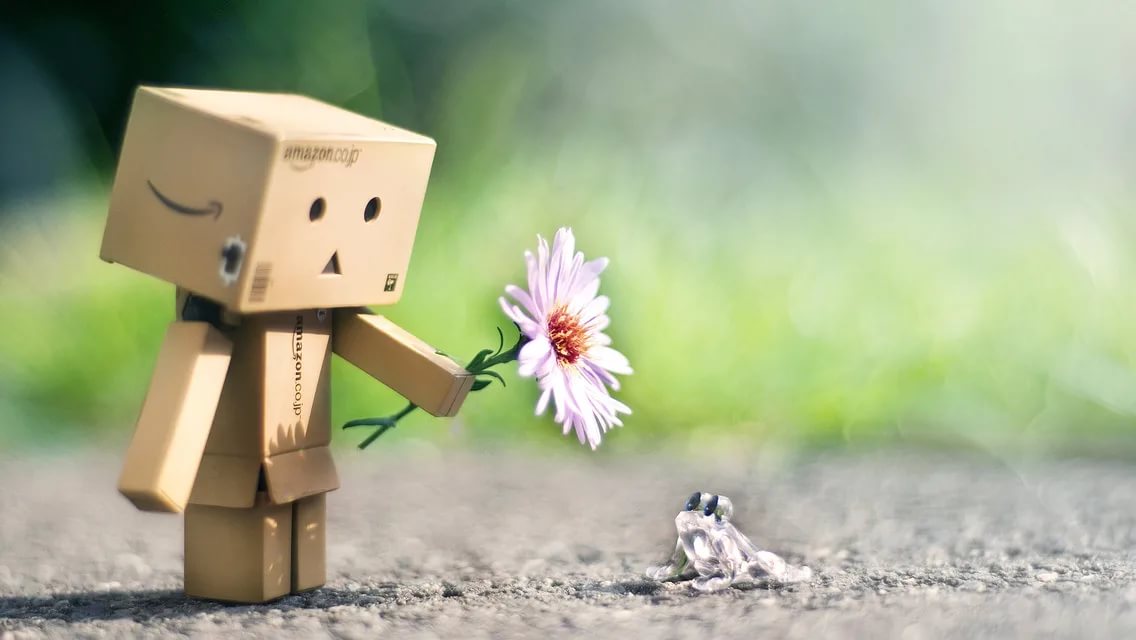 с. Бигила, 2020г.Актуальность проблемы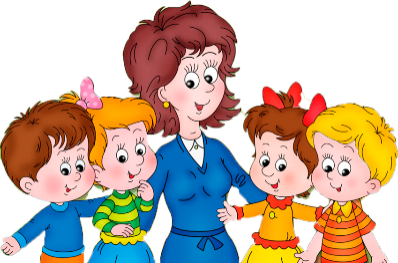 Бытовые отходы в виде упаковочного материала  загрязняют окружающую среду. В повседневной жизни человек не задумывается о том, сколько ненужных вещей и отходов он выбрасывает в контейнер. А почему вещи становятся ненужными? А что, если их не выбрасывать? В последнее время проблема переработки мусора стоит на первом месте в мировом сообществе. Если бытовые отходы загрязняют окружающую среду, то необходимо использовать их вторично, в виде полезных вещей для украшения интерьера.Гипотеза: если бытовые упаковочные отходы загрязняют окружающую среду, то необходимо использовать их вторично в виде полезных вещей. Можно ли пустые ненужные упаковки применить в жизни человека, дать им вторую жизнь?Цель нашего проекта:Привлечение внимания детей к проблемам охраны окружающей среды, овладение умениями преобразовывать и создавать новые вещи из бывших в употреблении материалов, в частности дать «вторую жизнь» картонной коробке, используя творческие способности детей и педагога, налаживание между взрослыми и детьми взаимопонимания и сотрудничества.Задачи:-  расширять знания детей о взаимозависимости мира природы и деятельности человека как хозяйственной, так и природоохранной;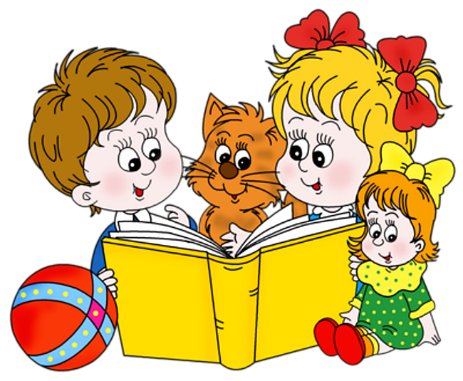 -  формировать представления о целесообразности вторичного использования бытовых и хозяйственных отходов;-  стимулировать интерес к исследовательской деятельности, совершенствовать умение оперировать имеющимися знаниями, обобщать, делать выводы;-  развивать воображение, умение реализовывать свои впечатления в художественно-творческой деятельности;- повысить уровень экологической культуры и информированности родителей о проблеме обращения с отходами;-   формировать детско-родительские отношения в духе воспитания интереса и экологически правильного поведения в природе. Методы исследования:- чтение художественной литературы, загадки, пословицы и поговорки о бумаге;- беседы с детьми используя наглядные пособия и материалы;- просмотр познавательных кинофильмов;- исследовательская деятельность «Мир бумаги»;- художественно – творческая деятельность.В результате проведенного исследования мы узнали, как можно использовать     упаковку повторно. Мы научились в детском саду и заложили в детях понятие ресурсосбережения и то, что при переработке бумаги, ее можно использовать вторично.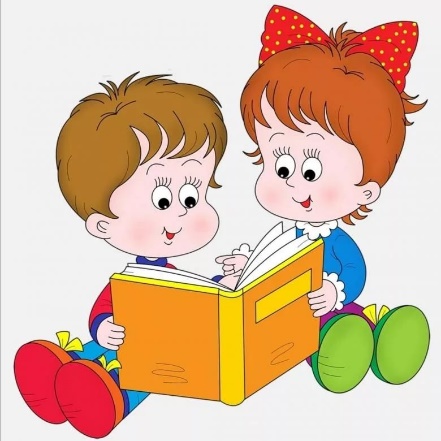 Консультации для родителей:    «Мастерим игрушки вместе».    «Поделки из бросового материала». Этапы и содержание проекта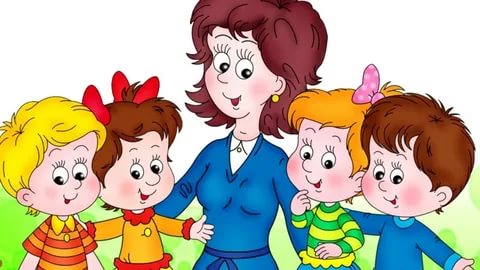 Подготовительный этап: - постановка проблемы;- изучение литературы по теме проекта; - сбор информации о том, что можно сделать из картонных коробок, картона, который выбрасывают как ненужный материал;- сбор картонных коробок (из-под обуви, бытовой техники);- выставка работ в мини-музее, применение в игре.Основной этап:- презентация для детей «Чистота спасет мир»;- изготовление детьми поделок;- мастер – класс для родителей «Ненужных вещей не бывает»;- конструирование «Удивительное рядом» - робот из спичечных коробков;- творческое задание для детей и родителей «Подарим упаковкам вторую жизнь» (изготовление поделок из бросового материала – упаковочный материал);- чтение художественной литературы по теме проекта;- беседа "Какой вред может нанести природе мусор?".Заключительный этап: - подвести итоги работы;- подготовка и проведение выставки детско-родительских работ;- подготовить фото и презентацию о проведенных мероприятиях;- распространение проектирования с детьми.  Ожидаемый результат: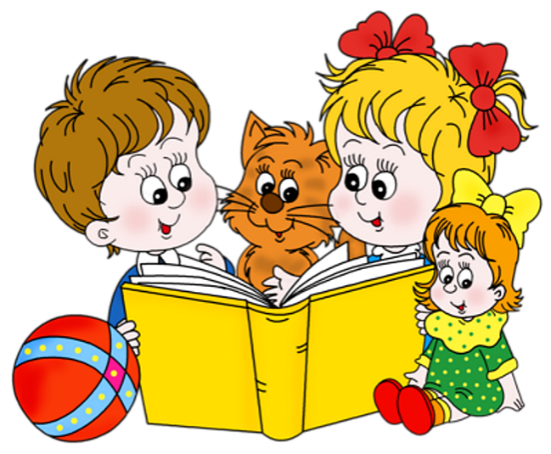 -   формирование у детей основы бережного отношения к природе.-            развитие творческого воображения, способность в обычных предметах,видеть интересное, необычное.-    создать условия для совместного творчества, путем погружения в сказочную ситуацию;Значимость проекта:В процессе работы над проектом у детей формировались основы экологической культуры, позволила стать неравнодушным к общепризнанным глобальным проблемам, помогать решать задачи сохранения окружающей природы.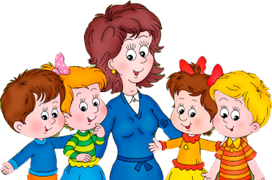 Паспорт проектаДидактический материал из картонных коробок для пополнения предметной среды в группе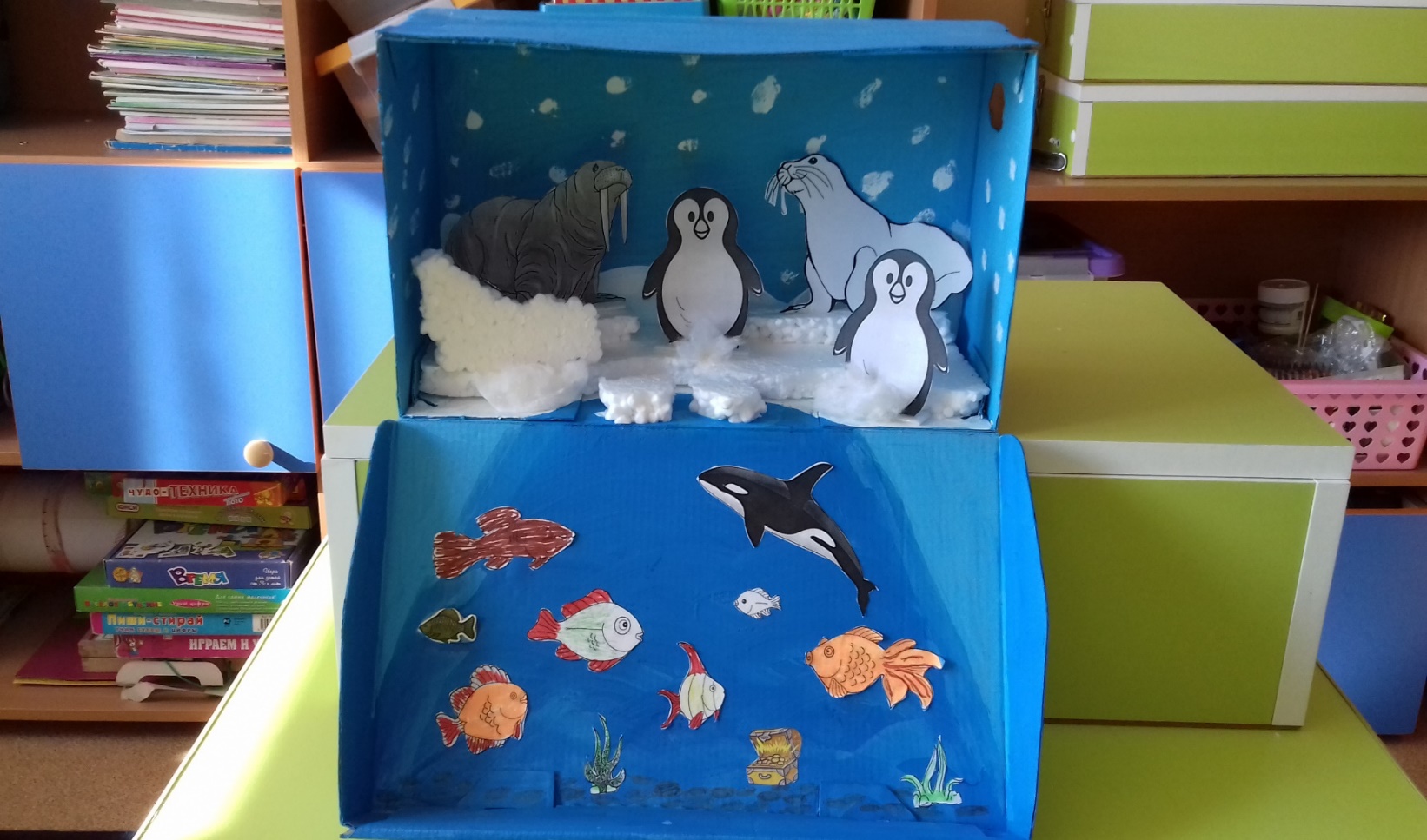 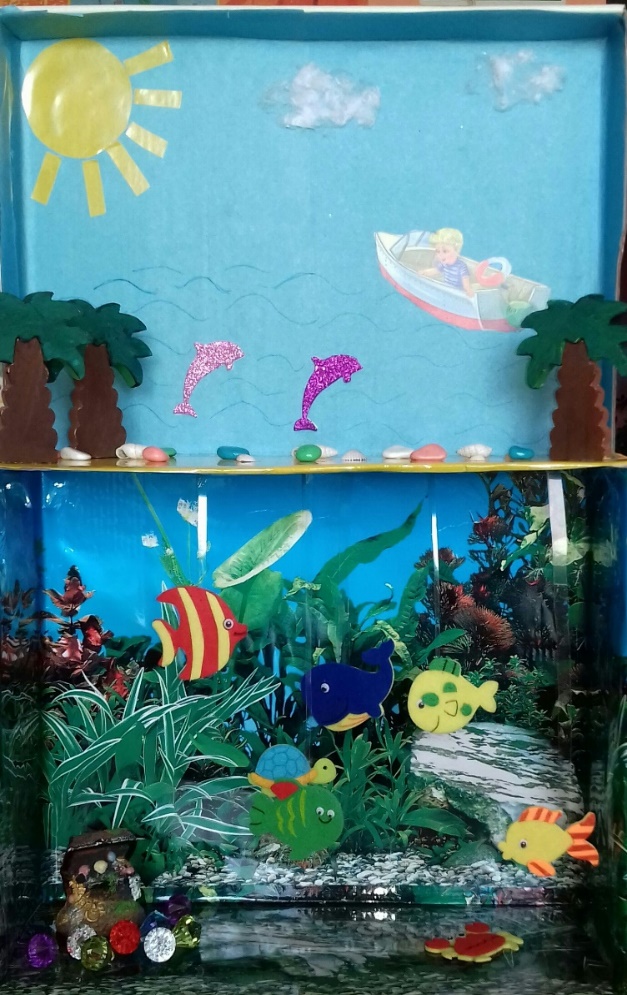 	Разработал: О. Л. Тышкевич, воспитатель группы «Солнышко»Наименование проектаЭкологический творческий проект в разновозрастной группе «Вторая жизнь упаковки»Разработчик проектаТышкевич Оксана ЛеонидовнаВоспитатель Предмет исследования:Упаковка из различных материалов (пластик, картонные коробки,  , полиэтилен), утилизация различных видов упаковки без вреда для экологии.Объект исследования:.Применение упаковок в жизни человека.Цель проектаНаучиться через практическую работу находить полезное применение бытовым отходам.Задачи проектаНайти ответ на вопрос: какой вред наносят упаковочные материалы окружающей среде после первичного использования;Узнать, что можно сделать с мусором, придумать поделки, игрушки из упаковок, описать судьбу новых вещей. (Показать на примере творческих работ, как можно использовать упаковочные отходы в целях бережного отношения к окружающей среде).Формировать экологическую культуру у взрослых и детей по отношению к важным экологическим проблемам.Развивать творческие способности детей и родителей. Научиться использовать упаковочные отходы вторично в виде полезных вещей для украшения участка детского сада, дидактических пособий, сувениров.Вид проектаТворческийПродолжительностиСреднесрочныйУчастники проектаДети разновозрастной группы, родители, воспитатели.Ожидаемые результатыСформировать зачатки экологической культуры у детей;Изготовить различные поделки из упаковочного материала для применения в повседневной жизни.Трансляция проектаПодвести итоги работы.Подготовить фото и презентацию о проведенных мероприятиях.Организация выставки детско-родительских работ «Вторая жизнь упаковки» в детском саде «Солнышко».Информация сайте воспитателя.